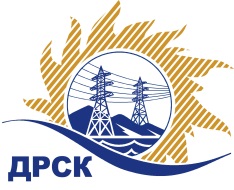 Акционерное Общество«Дальневосточная распределительная сетевая  компания»ПРОТОКОЛ № 146/УР-ВП по выбору победителя открытого запроса предложений на право заключения договора на выполнение работ  «Чистка просеки ВЛ 35 кВ Тайфун-Преображение, Тайфун – Беневское, филиал ПЭС» (закупка 55 раздела 1.1. ГКПЗ 2018 г.)  ЕИС № 31705794627 (МСП) Форма голосования членов Закупочной комиссии: очно-заочная.ПРИСУТСТВОВАЛИ: 9 членов постоянно действующей Закупочной комиссии ОАО «ДРСК»  1-го уровня.ВОПРОСЫ, ВЫНОСИМЫЕ НА РАССМОТРЕНИЕ ЗАКУПОЧНОЙ КОМИССИИ: О  рассмотрении результатов оценки заявок Участников.О признании заявок соответствующими условиям Документации о закупке.Об итоговой ранжировке заявокО выборе победителя закупки.РЕШИЛИ:По вопросу № 1Признать процедуру переторжки не состоявшейсяУтвердить окончательные цены заявок участниковПо вопросу № 2Утвердить итоговую ранжировку заявокПо вопросу № 3Планируемая стоимость закупки в соответствии с ГКПЗ: 2 177 700,00 руб., без учета НДС;   2 569 686,00 руб., с учетом НДС.Признать победителем закупка участника, занявшего первое место в итоговой ранжировке по степени предпочтительности для заказчика: ООО "АНТАНТА" г. Дальнегорск на условиях: стоимость предложения 1 790 000,00 руб. без НДС, 2 112 200,00 руб. с НДС. Условия оплаты: Расчет за выполненные работы производится Заказчиком в течение 30 календарных дней с даты подписания справки о стоимости выполненных работ КС-3 – на основании счета, выставленного Подрядчиком. Срок выполнения работ: 01.02.2018 – 30.07.2018 г. Гарантия на своевременное и качественное выполнение работ, а также на устранение дефектов, возникших по вине Подрядчика, составляет 24 месяца с момента приемки выполненных работ. Срок действия оферты до 30.04.2018.Секретарь Закупочной комиссии 1 уровня  		                                     М.Г.ЕлисееваЧувашова О.В.(416-2) 397-242г.  Благовещенск«01» февраля 2018№ п/пНаименование участникаОкончательная  цена заявки, руб. без НДС1ООО "АНТАНТА" 
ИНН/КПП 2505014584/250501001 ОГРН 11625050501461 790 000.002ООО "Радиострой РТВ" 
ИНН/КПП 2723080210/771501001 ОГРН 10627230288302 135 327.003АО "ЛАНИТ-ПАРТНЕР" 
ИНН/КПП 2721060592/272401001 ОГРН 10227009228152 155 923.00Место в итоговой ранжировкеНаименование участника и его адресОкончательная цена заявки, руб. без НДСОкончательная цена заявки, руб. с НДСИтоговая оценка предпочтительности заявок1 местоООО "АНТАНТА" 
ИНН/КПП 2505014584/250501001 
ОГРН 11625050501461 790 000.002 112 200.001,212 местоООО "Радиострой РТВ" 
ИНН/КПП 2723080210/771501001 
ОГРН 10627230288302 135 327.002 519 685.860,503 местоАО "ЛАНИТ-ПАРТНЕР" 
ИНН/КПП 2721060592/272401001 
ОГРН 10227009228152 155 923.002 543 989.140,46